                                                                                                                                                                                                                                                    .                  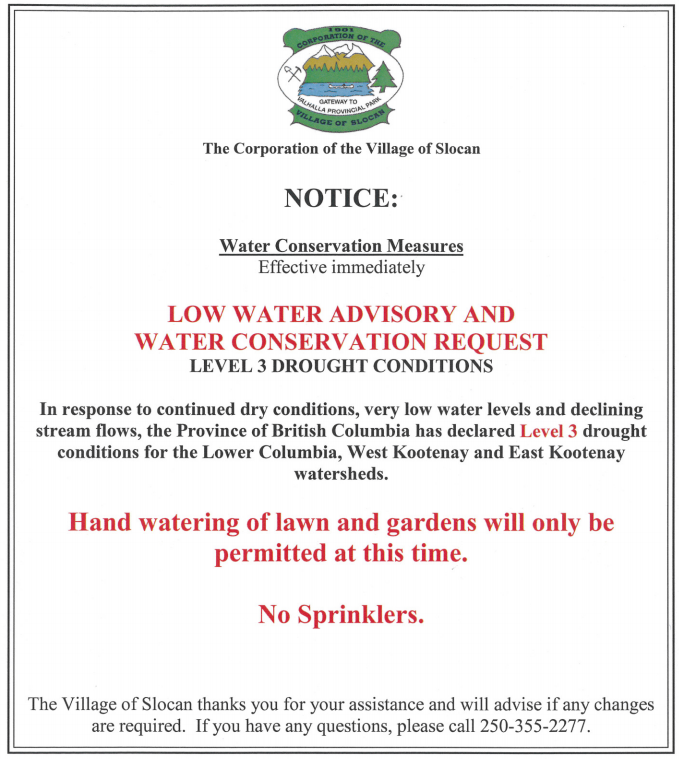 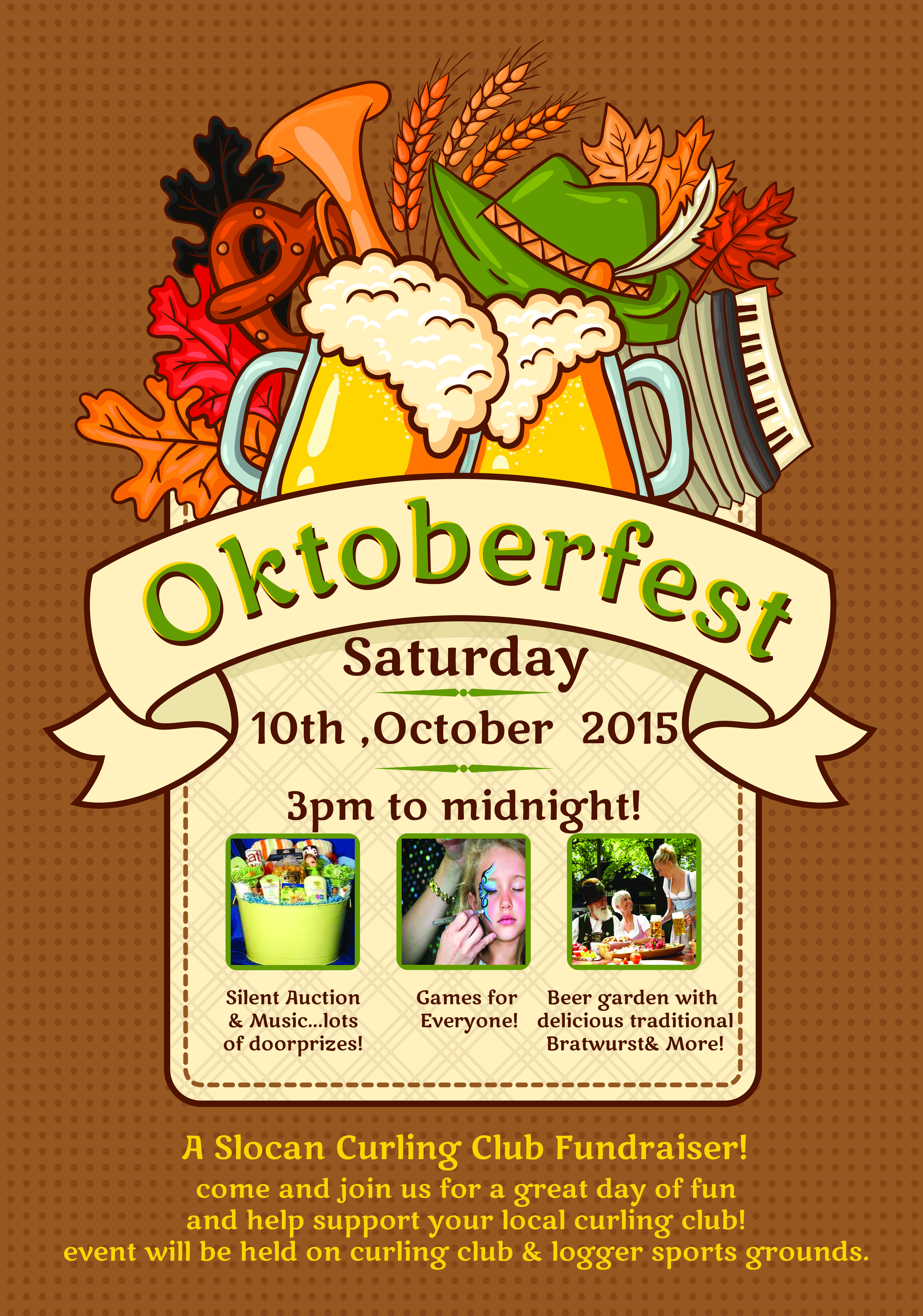 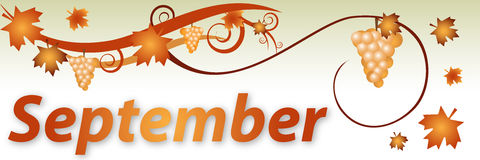 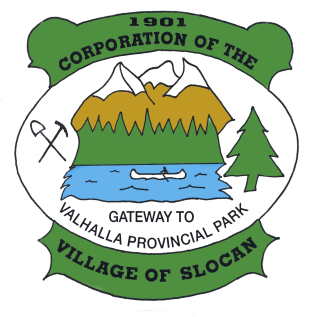 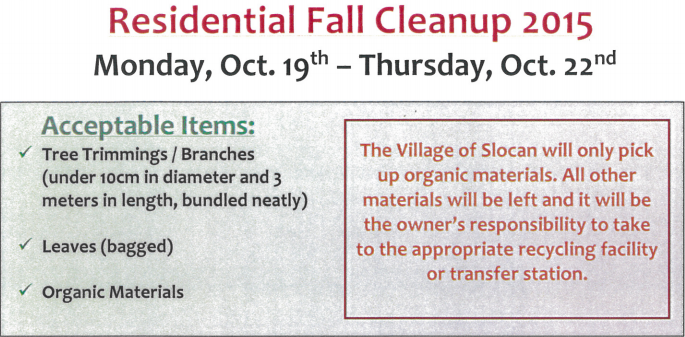 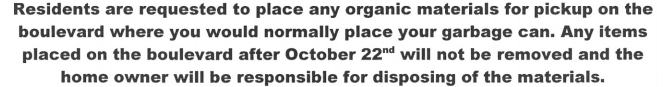 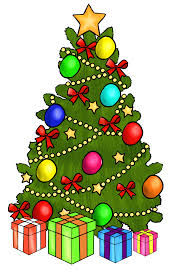 